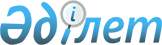 О внесении изменений в решение Отрарского районного маслихата от 22 декабря 2015 года № 42/238-V "О районном бюджете на 2016-2018 годы"
					
			С истёкшим сроком
			
			
		
					Решение Отрарского районного маслихата Южно-Казахстанской области от 30 марта 2016 года № 2/9-VI. Зарегистрировано Департаментом юстиции Южно-Казахстанской области 1 апреля 2016 года № 3678. Срок действия решения - до 1 января 2017 года      В соответствии с пунктом 4 статьи 106 Бюджетного кодекса Республики Казахстан от 4 декабря 2008 года, подпунктом 1) пункта 1 статьи 6 Закона Республики Казахстан от 23 января 2001 года "О местном государственном управлении и самоуправлении в Республике Казахстан", Отрарский районный маслихат РЕШИЛ:

      1. Внести в решение Отрарского районного маслихата от 22 декабря 2015 года № 42/238-V "О районном бюджете на 2016-2018 годы" (зарегистрировано в Реестре государственной регистрации нормативных правовых актов за № 3488, опубликовано 14 января 2016 года в газете "Отырар алқабы") следующие изменения:

      пункт 1 изложить в следующей редакции:

      "1. Утвердить районный бюджет Отрарского района на 2016-2018 годы согласно приложениям 1, 2, 3 соответственно, в том числе на 2016 год в следующих объемах:

      1) доходы – 10 929 409 тысяч тенге, в том числе по:

      налоговым поступлениям – 874 456 тысяч тенге;

      неналоговым поступлениям – 8 617 тысяч тенге;

      поступлениям от продажи основного капитала – 7 092 тысяч тенге;

      поступлениям трансфертов – 10 039 244 тысяч тенге;

      2) затраты – 10 959 330 тысяч тенге;

      3) чистое бюджетное кредитование – 27 194 тысяч тенге, в том числе:

      бюджетные кредиты – 31 815 тысяч тенге;

      погашение бюджетных кредитов – 4 621 тысяч тенге;

      4) сальдо по операциям с финансовыми активами – 0, в том числе:

      приобретение финансовых активов – 0;

      поступления от продажи финансовых активов государства – 0;

      5) дефицит (профицит) бюджета – -57 115 тысяч тенге; 

      6) финансирование дефицита (использование профицита) бюджета - 57 115 тысяч тенге, в том числе:

      поступление займов – 31 815;

      погашение займов – 4 621 тысяч тенге.

      используемые остатки бюджетных средств – 29 921 тысяч тенге.".

      Приложения 1, 5, 6 указанного решения изложить в новой редакции согласно приложениям 1, 2, 3 настоящему решению.

      2. Настоящее решение вводится в действие с 1 января 2016 года.

 Районный бюджет на 2016 год Перечень бюджетных программ каждого сельского округа
районного бюджета на 2016 год Распределение трансфертов органам местного самоуправления на 2016 год по сельским округам
					© 2012. РГП на ПХВ «Институт законодательства и правовой информации Республики Казахстан» Министерства юстиции Республики Казахстан
				
      Председатель сессии

      Отрарского районного маслихата

К.Нуркулов

      Секретарь Отрарского

      районного маслихата

М.Манапов
Приложение 1 к решению
Отрарского районного
маслихата от 30 марта
2016 года № 2/9-VІПриложение 1 к решению
Отрарского районного
маслихата от 22 декабря
2015 года № 42/238-VКатегория

Категория

Наименование

Наименование

сумма, тысяч тенге

Класс

Класс

Класс

сумма, тысяч тенге

Подкласс

Подкласс

сумма, тысяч тенге

1. ДОХОДЫ

10 929 409

1

Налоговые поступления

874 456

01

Подоходный налог

308 318 

2

Индивидуальный подоходный налог

308 318 

03

Социальный налог

278 362 

1

Социальный налог

278 362 

04

Hалоги на собственность

261 326 

1

Hалоги на имущество

216 120 

3

Земельный налог

6 200 

4

Hалог на транспортные средства

36 230 

5

Единый земельный налог

2 776 

05

Внутренние налоги на товары, работы и услуги

20 067 

2

Акцизы

1 877 

3

Поступления за использование природных и других ресурсов

6 834 

4

Сборы за ведение предпринимательской и профессиональной деятельности

11 203 

5

Налог на игорный бизнес

153 

08

Обязательные платежи, взимаемые за совершение юридически значимых действий и (или) выдачу документов уполномоченными на то государственными органами или должностными лицами

6 383 

1

Государственная пошлина

6 383 

2

Неналоговые поступления

8 617 

01

Доходы от государственной собственности

1 633 

1

Поступления части чистого дохода республиканских государственных предприятий

178 

5

Доходы от аренды имущества, находящегося в государственной собственности

1 455 

06

Прочие неналоговые поступления

6 984 

1

Прочие неналоговые поступления

6 984 

3

Поступления от продажи основного капитала

7 092 

03

Продажа земли и нематериальных активов

7 092 

1

Продажа земли

7 092 

4

Поступления трансфертов 

10 039 244 

02

Трансферты из вышестоящих органов государственного управления

10 039 244 

2

Трансферты из областного бюджета

10 039 244 

1

Текущии трансферттер

2 066 304 

2

Развития

3 913 870 

4

Ысырап трансферттер

24 993 

Субвенции

4 034 077 

Функциональная группа 

Функциональная группа 

Функциональная группа 

Функциональная группа 

Функциональная группа 

сумма, тысяч тенге

Функциональная подгруппа

Функциональная подгруппа

Функциональная подгруппа

Функциональная подгруппа

сумма, тысяч тенге

Администратор бюджетных программ

Администратор бюджетных программ

Администратор бюджетных программ

сумма, тысяч тенге

Программа

Программа

сумма, тысяч тенге

Наименование

сумма, тысяч тенге

2. Затраты

10 959 330

01

Государственные услуги общего характера

473 052

1

Представительные, исполнительные и другие органы, выполняющие общие функции государственного управления

401 736

112

Аппарат маслихата района (города областного значения)

22 182

001

Услуги по обеспечению деятельности маслихата района (города областного значения)

21 882

003

Капитальные расходы государственных органов

300

122

Аппарат акима района (города областного значения)

100 873

001

Услуги по обеспечению деятельности акима района (города областного значения)

100 723

003

Капитальные расходы государственных органов

150

123

Аппарат акима района в городе, города районного значения, поселка, аула (села), аульного (сельского) округа

278 681

001

Услуги по обеспечению деятельности акима района в городе, города районного значения, поселка, аула (села), аульного (сельского) округа

264 601

022

Капитальные расходы государственных органов

3 580

032

Капитальные расходы подведомственных государственных учреждений и организаций

10 500

2

Финансовая деятельность

1 000

459

Отдел экономики и финансов района (города областного значения)

1 000

003

Проведение оценки имущества в целях налогообложения

600

010

Приватизация, управление коммунальным имуществом, постприватизационная деятельность и регулирование споров, связанных с этим

400

9

Прочие государственные услуги общего характера

70 316

458

Отдел жилищно-коммунального хозяйства, пассажирского транспорта и автомобильных дорог района (города областного значения)

32 572

001

Услуги по реализации государственной политики на местном уровне в области жилищно-коммунального хозяйства, пассажирского транспорта и автомобильных дорог 

32 272

013

Капитальные расходы государственных органов

300

459

Отдел экономики и финансов района (города областного значения)

37 744

001

Услуги по реализации государственной политики в области формирования и развития экономической политики, государственного планирования, исполнения бюджета и управления коммунальной собственностью района (города областного значения)

37 344

015

Капитальные расходы государственных органов

400

02

Оборона

39 566

1

Военные нужды

12 225

122

Аппарат акима района (города областного значения)

12 225

005

Мероприятия в рамках исполнения всеобщей воинской обязанности

12 225

2

Организация работы по чрезвычайным ситуациям

27 341

122

Аппарат акима района (города областного значения)

27 341

006

Предупреждение и ликвидация чрезвычайных ситуаций масштаба района (города областного значения)

27 161

007

Мероприятия по профилактике и тушению степных пожаров районного (городского) масштаба, а также пожаров в населенных пунктах, в которых не созданы органы государственной противопожарной службы

180

03

Общественный порядок, безопасность, правовая, судебная, уголовно-исполнительная деятельность

40 000

9

Прочие услуги в области общественного порядка и безопасности

40 000

458

Отдел жилищно-коммунального хозяйства, пассажирского транспорта и автомобильных дорог района (города областного значения)

40 000

021

Обеспечение безопасности дорожного движения в населенных пунктах

40 000

04

Образование

4 995 791

1

Дошкольное воспитание и обучение

856 802

123

Аппарат акима района в городе, города районного значения, поселка, аула (села), аульного (сельского) округа

646 581

004

Поддержка организаций дошкольного воспитания и обучения

54 150

041

Реализация государственного образовательного заказа в дошкольных организациях образования

592 431

464

Отдел образования района (города областного значения)

73 686

040

Реализация государственного образовательного заказа в дошкольных организациях образования

73 686

472

Отдел строительства, архитектуры и градостроительства района (города областного значения)

136 535

037

Строительство и реконструкция объектов образования

136 535

2

Начальное, основное среднее и общее среднее образование

3 861 737

464

Отдел образования района (города областного значения)

3 861 737

003

Общеобразовательное обучение

3 758 052

006

Дополнительное образование для детей

103 685

9

Прочие услуги в области образования

277 252

464

Отдел образования района (города областного значения)

277 252

001

Услуги по реализации государственной политики на местном уровне в области образования 

13 430

005

Приобретение и доставка учебников, учебно-методических комплексов для государственных учреждений образования района (города областного значения)

40 698

012

Капитальные расходы государственного органа

500

015

Ежемесячные выплаты денежных средств опекунам (попечителям) на содержание ребенка-сироты (детей-сирот), и ребенка (детей), оставшегося без попечения родителей за счет трансфертов из республиканского бюджета

9 186

022

Выплата единовременных денежных средств Казахстанским гражданам, усыновившим (удочерившим) ребенка (детей)-сироту и ребенка (детей), оставшегося без попечения родителей

1 273

029

Обследование психического здоровья детей и подростков и оказание психолого-медико-педагогической консультативной помощи населению

20 036

067

Капитальные расходы подведомственных государственных
учреждений и организаций

192 129

06

Социальная помощь и социальное обеспечение

308 626

1

Социальное обеспечение

105 869

451

Отдел занятости и социальных программ района (города областного значения)

100 912

005

Государственная адресная социальная помощь

475

016

Государственные пособия на детей до 18 лет

92 375

025

Внедрение обусловленной денежной помощи по проекту Өрлеу

8 062

464

Отдел образования района (города областного значения)

4 957

030

Содержание ребенка (детей), переданного патронатным воспитателям

4 957

2

Социальная помощь

161 846

451

Отдел занятости и социальных программ района (города областного значения)

161 846

002

Программа занятости

16 698

004

Оказание социальной помощи на приобретение топлива специалистам здравоохранения, образования, социального обеспечения, культуры и спорта в сельской местности в соответствии с законодательством Республики Казахстан

6 000

006

Жилищная помощь

2 915

007

Социальная помощь отдельным категориям нуждающихся граждан по решениям местных представительных органов

43 286

010

Материальное обеспечение детей-инвалидов, воспитывающихся и обучающихся на дому

1 800

014

Оказание социальной помощи нуждающимся гражданам на дому

58 901

017

Обеспечение нуждающихся инвалидов обязательными гигиеническими средствами и предоставление услуг специалистами жестового языка, индивидуальными помощниками в соответствии с индивидуальной программой реабилитации инвалида

31 966

023

Обеспечение деятельности центров занятости

280

9

Прочие услуги в области социальной помощи и социального обеспечения

40 911

451

Отдел занятости и социальных программ района (города областного значения)

40 911

001

Услуги по реализации государственной политики на местном уровне в области обеспечения занятости и реализации социальных программ для населения

38 811

011

Оплата услуг по зачислению, выплате и доставке пособий и других социальных выплат

1 500

021

Капитальные расходы государственных органов

400

067

Капитальные расходы подведомственных государственных учреждений и организаций

200

07

Жилищно-коммунальное хозяйство

1 033 001

1

Жилищное хозяйство

939 289

458

Отдел жилищно-коммунального хозяйства, пассажирского транспорта и автомобильных дорог района (города областного значения)

2 300

033

Проектирование, развитие, обустройство и (или) приобретение инженерно-коммуникационной инфраструктуры 

2 300

472

Отдел строительства, архитектуры и градостроительства района (города областного значения)

936 989

003

Строительство и (или) приобретение жилья государственного коммунального жилищного фонда

847 445

004

Проектирование, развитие, обустройство и (или) приобретение инженерно-коммуникационной инфраструктуры 

89 544

2

Коммунальное хозяйство

27 210

458

Отдел жилищно-коммунального хозяйства, пассажирского транспорта и автомобильных дорог района (города областного значения)

27 210

012

Функционирование системы водоснабжения и водоотведения

20 370

026

Организация эксплуатации тепловых сетей, находящихся в коммунальной собственности районов (городов областного значения)

6 150

028

Развитие коммунального хозяйства

690

3

Благоустройство населенных пунктов

66 502

458

Отдел жилищно-коммунального хозяйства, пассажирского транспорта и автомобильных дорог района (города областного значения)

66 502

015

Освещение улиц в населенных пунктах

12 907

016

Обеспечение санитарии населенных пунктов

3 500

018

Благоустройство и озеленение населенных пунктов

50 095

08

Культура, спорт, туризм и информационное пространство

474 186

1

Деятельность в области культуры

117 446

455

Отдел культуры и развития языков района (города областного значения)

117 446

003

Поддержка культурно-досуговой работы

117 446

2

Спорт

187 241

465

Отдел физической культуры и спорта района (города областного значения)

187 241

001

Услуги по реализации государственной политики на местном уровне в области развития языков и культуры

10 590

004

Капитальные расходы государственных органов

200

005

Развитие массового спорта и национальных видов спорта 

172 251

006

Проведение спортивных соревнований на районном (города областного значения) уровне

3 400

032

Капитальные расходы подведомственных государственных учреждений и организаций

800

3

Информационное пространство

117 115

455

Отдел культуры и развития языков района (города областного значения)

102 355

006

Функционирование районных (городских) библиотек

87 925

007

Развитие государственного языка и других языков народа Казахстана

14 430

456

Отдел внутренней политики района (города областного значения)

14 760

002

Услуги по проведению государственной информационной политики

14 760

9

Прочие услуги по организации культуры, спорта, туризма и информационного пространства

52 384

455

Отдел культуры и развития языков района (города областного значения)

13 855

001

Услуги по реализации государственной политики на местном уровне в области развития языков и культуры

11 863

010

Капитальные расходы государственных органов

300

032

Капитальные расходы подведомственных государственных учреждений и организаций

1 692

456

Отдел внутренней политики района (города областного значения)

38 529

001

Услуги по реализации государственной политики на местном уровне в области информации, укрепления государственности и формирования социального оптимизма граждан

15 232

003

Реализация региональных программ в сфере молодежной политики

22 887

006

Капитальные расходы государственных органов

410

9

Топливно-энергетический комплекс и недропользование

2 976 881

9

Прочие услуги в области топливно-энергетического комплекса и недропользования

2 976 881

458

Отдел жилищно-коммунального хозяйства, пассажирского транспорта и автомобильных дорог района (города областного значения)

2 976 881

036

Развитие газотранспортной системы 

2 976 881

10

Сельское, водное, лесное, рыбное хозяйство, особо охраняемые природные территории, охрана окружающей среды и животного мира, земельные отношения

235 131

1

Сельское хозяйство

115 762

473

Отдел ветеринарии района (города областного значения)

67 211

001

Услуги по реализации государственной политики на местном уровне в сфере ветеринарии

21 602

003

Капитальные расходы государственных органов

400

005

Обеспечение функционирования скотомогильников (биотермических ям) 

2 210

006

Организация санитарного убоя больных животных

1 070

007

Организация отлова и уничтожения бродячих собак и кошек

2 500

008

Возмещение владельцам стоимости изымаемых и уничтожаемых больных животных, продуктов и сырья животного происхождения

13 029

009

Проведение ветеринарных мероприятий по энзоотическим болезням животных

25 000

010

Проведение мероприятий по идентификации сельскохозяйственных животных

1 400

498

Отдел земельных отношений и сельского хозяйства района (города областного значения)

48 551

001

Услуги по реализации государственной политики на местном уровне в сфере земельных отношений и сельского хозяйства

42 798

003

Капитальные расходы государственного органа

390

099

Реализация мер по оказанию социальной поддержки специалистов

5 363

6

Земельные отношения

4 000

498

Отдел земельных отношений и сельского хозяйства района (города областного значения)

4 000

011

Землеустройство, проводимое при установлении границ районов, городов областного значения, районного значения, сельских округов, поселков, сел

4 000

09

Прочие услуги в области сельского, водного, лесного, рыбного хозяйства, охраны окружающей среды и земельных отношений

115 369

473

Отдел ветеринарии района (города областного значения)

115 369

011

Проведение противоэпизоотических мероприятий

115 369

11

Промышленность, архитектурная, градостроительная и строительная деятельность

57 843

2

Архитектурная, градостроительная и строительная деятельность

57 843

472

Отдел строительства, архитектуры и градостроительства района (города областного значения)

57 843

001

Услуги по реализации государственной политики в области строительства, архитектуры и градостроительства на местном уровне

27 443

013

Разработка схем градостроительного развития территории района, генеральных планов городов районного (областного) значения, поселков и иных сельских населенных пунктов

30 000

015

Капитальные расходы государственных органов

400

12

Транспорт и коммуникации

144 317

1

Автомобильный транспорт

144 317

458

Отдел жилищно-коммунального хозяйства, пассажирского транспорта и автомобильных дорог района (города областного значения)

144 317

023

Обеспечение функционирования автомобильных дорог

144 317

13

Прочие

89 974

3

Поддержка предпринимательской деятельности и защита конкуренции

17 774

469

Отдел предпринимательства района (города областного значения)

17 774

001

Услуги по реализации государственной политики на местном уровне в области развития предпринимательства и промышленности 

17 574

004

Капитальные расходы государственных органов

200

9

Прочие

72 200

458

Отдел жилищно-коммунального хозяйства, пассажирского транспорта и автомобильных дорог района (города областного значения)

54 397

040

Реализация мер по содействию экономическому развитию регионов в рамках Программы "Развитие регионов" 

54 397

459

Отдел экономики и финансов района (города областного значения)

17 803

012

Резерв местного исполнительного органа района (города областного значения) 

17 803

14

Обслуживание долга

6

1

Обслуживание долга

6

459

Отдел экономики и финансов района (города областного значения)

6

021

Обслуживание долга местных исполнительных органов по выплате вознаграждений и иных платежей по займам из областного бюджета

6

15

Трансферты

90 956

01

Трансферты

90 956

459

Отдел экономики и финансов района (города областного значения)

90 956

006

Возврат неиспользованных (недоиспользованных) целевых трансфертов

13 068

049

Возврат трансфертов общего характера в случаях, предусмотренных бюджетным законодательством 

13 425

051

Трансферты органам местного самоуправления

64 463

ІІІ. Чистое бюджетное кредитование

27 194

Бюджетные кредиты

31 815

10

Сельское, водное, лесное, рыбное хозяйство, особо охраняемые природные территории, охрана окружающей среды и животного мира, земельные отношения

31 815

1

Сельское хозяйство

31 815

498

Отдел земельных отношений и сельского хозяйства района (города областного значения)

31 815

004

Бюджетные кредиты для реализации мер социальной поддержки специалистов

31 815

Погашение бюджетных кредитов

4 621

05

Погашение бюджетных кредитов

4 621

1

Погашение бюджетных кредитов

4 621

001

Погашение бюджетных кредитов, выданных из государственного бюджета

4 621

13

Погашение бюджетных кредитов, выданных из местного бюджета физическим лицам

4 621

4. Сальдо по операциям с финансовыми активами

0

Приобретение финансовых активов 

0

Поступления от продажи финансовых активов государства 

0

5. Дефицит (профицит) бюджета

-57 115 

6. Финансирование дефицита (использование профицита) бюджета

57 115

Поступление займов

31 815

7

Поступления займов

31 815

01

Внутренние государственные займы

31 815

2

Договоры займа

31 815

3

Займы, получаемые местным исполнительным органом района (города областного значения)

31 815

Погашение займов

4 621

16

Погашение займов

4 621

01

Погашение займов

4 621

459

Отдел экономики и финансов района (города областного значения)

4 621

005

Погашение долга местного исполнительного органа перед вышестоящим бюджетом

4 621

8

Используемые остатки бюджетных средств

29 921

1

Остатки бюджетных средств

29 921

1

Свободные остатки бюджетных средств

29 921

1

Свободные остатки бюджетных средств

29 921

Приложение 2 к решению
Отрарского районного
маслихата от 30 марта
2016 года № 2/9-VІПриложение 5 к решению
Отрарского районного
маслихата от 22 декабря
2015 года № 42/238-VФункциональная группа

Функциональная группа

Функциональная группа

Функциональная группа

Функциональная группа

сумма, тысяч тенге 

Функциональная подгруппа

Функциональная подгруппа

Функциональная подгруппа

Функциональная подгруппа

сумма, тысяч тенге 

Администратор бюджетных программ

Администратор бюджетных программ

Администратор бюджетных программ

сумма, тысяч тенге 

Программа

Программа

сумма, тысяч тенге 

Наименование

ІІ. Затраты

925 262 

Свод сельских округов по Отрарскому району

925 262 

01

Государственные услуги общего характера

278 681 

1

Представительные, исполнительные и другие органы, выполняющие общие функции государственного управления

278 681 

123

Аппарат акима района в городе, города районного значения, поселка, аула (села), аульного (сельского) округа

278 681 

001

Услуги по обеспечению деятельности акима района в городе, города районного значения, поселка, аула (села), аульного (сельского) округа

264 601 

022

Капитальные расходы государственных органов

3 580 

032

Капитальные расходы подведомственных государственных учреждений и организаций

10 500 

04

Образование

646 581 

1

Дошкольное воспитание и обучение

646 581 

123

Аппарат акима района в городе, города районного значения, поселка, аула (села), аульного (сельского) округа

646 581 

004

Поддержка организаций дошкольного воспитания и обучения

54 150 

041

Реализация государственного образовательного заказа в дошкольных организациях образования

592 431 

 Сельский округ "Караконур" Отрарского района 

63 022 

01

Государственные услуги общего характера

24 127 

1

Представительные, исполнительные и другие органы, выполняющие общие функции государственного управления

24 127 

123

Аппарат акима района в городе, города районного значения, поселка, аула (села), аульного (сельского) округа

24 127 

001

Услуги по обеспечению деятельности акима района в городе, города районного значения, поселка, аула (села), аульного (сельского) округа

19 807 

022

Капитальные расходы государственных органов

320 

032

Капитальные расходы подведомственных государственных учреждений и организаций

4 000 

04

Образование

38 895 

1

Дошкольное воспитание и обучение

38 895 

123

Аппарат акима района в городе, города районного значения, поселка, аула (села), аульного (сельского) округа

38 895 

004

Поддержка организаций дошкольного воспитания и обучения

280 

041

Реализация государственного образовательного заказа в дошкольных организациях образования

38 615 

Сельский округ "Аккум" Отрарского района 

40 158 

01

Государственные услуги общего характера

16 014 

1

Представительные, исполнительные и другие органы, выполняющие общие функции государственного управления

16 014 

123

Аппарат акима района в городе, города районного значения, поселка, аула (села), аульного (сельского) округа

16 014 

001

Услуги по обеспечению деятельности акима района в городе, города районного значения, поселка, аула (села), аульного (сельского) округа

15 814 

022

Капитальные расходы государственных органов

200 

04

Образование

24 144 

1

Дошкольное воспитание и обучение

24 144 

123

Аппарат акима района в городе, города районного значения, поселка, аула (села), аульного (сельского) округа

24 144 

004

Поддержка организаций дошкольного воспитания и обучения

530 

041

Реализация государственного образовательного заказа в дошкольных организациях образования

23 614 

Сельский округ "Коксарай" Отрарского района 

69 959 

01

Государственные услуги общего характера

23 830 

1

Представительные, исполнительные и другие органы, выполняющие общие функции государственного управления

23 830 

123

Аппарат акима района в городе, города районного значения, поселка, аула (села), аульного (сельского) округа

23 830 

001

Услуги по обеспечению деятельности акима района в городе, города районного значения, поселка, аула (села), аульного (сельского) округа

23 680 

022

Капитальные расходы государственных органов

150 

04

Образование

46 129 

1

Дошкольное воспитание и обучение

46 129 

123

Аппарат акима района в городе, города районного значения, поселка, аула (села), аульного (сельского) округа

46 129 

004

Поддержка организаций дошкольного воспитания и обучения

560 

041

Реализация государственного образовательного заказа в дошкольных организациях образования

45 569 

Сельский округ "Балтакуль" Отрарского района 

40 786 

01

Государственные услуги общего характера

19 611 

1

Представительные, исполнительные и другие органы, выполняющие общие функции государственного управления

19 611 

123

Аппарат акима района в городе, города районного значения, поселка, аула (села), аульного (сельского) округа

19 611 

001

Услуги по обеспечению деятельности акима района в городе, города районного значения, поселка, аула (села), аульного (сельского) округа

19 181 

022

Капитальные расходы государственных органов

430 

04

Образование

21 175 

1

Дошкольное воспитание и обучение

21 175 

123

Аппарат акима района в городе, города районного значения, поселка, аула (села), аульного (сельского) округа

21 175 

004

Поддержка организаций дошкольного воспитания и обучения

580 

041

Реализация государственного образовательного заказа в дошкольных организациях образования

20 595 

 Сельский округ "Талапты" Отрарского района 

78 991 

01

Государственные услуги общего характера

25 492 

1

Представительные, исполнительные и другие органы, выполняющие общие функции государственного управления

25 492 

123

Аппарат акима района в городе, города районного значения, поселка, аула (села), аульного (сельского) округа

25 492 

001

Услуги по обеспечению деятельности акима района в городе, города районного значения, поселка, аула (села), аульного (сельского) округа

25 092 

022

Капитальные расходы государственных органов

400 

04

Образование

53 499 

1

Дошкольное воспитание и обучение

53 499 

123

Аппарат акима района в городе, города районного значения, поселка, аула (села), аульного (сельского) округа

53 499 

004

Поддержка организаций дошкольного воспитания и обучения

3 300 

041

Реализация государственного образовательного заказа в дошкольных организациях образования

50 199 

Сельский округ "Шилик" Отрарского района 

45 457 

01

Государственные услуги общего характера

20 004 

1

Представительные, исполнительные и другие органы, выполняющие общие функции государственного управления

20 004 

123

Аппарат акима района в городе, города районного значения, поселка, аула (села), аульного (сельского) округа

20 004 

001

Услуги по обеспечению деятельности акима района в городе, города районного значения, поселка, аула (села), аульного (сельского) округа

20 004 

04

Образование

25 453 

1

Дошкольное воспитание и обучение

25 453 

123

Аппарат акима района в городе, города районного значения, поселка, аула (села), аульного (сельского) округа

25 453 

004

Поддержка организаций дошкольного воспитания и обучения

280 

041

Реализация государственного образовательного заказа в дошкольных организациях образования

25 173 

Сельский округ "Шаульдер" Отрарского района 

269 816 

01

Государственные услуги общего характера

32 354 

1

Представительные, исполнительные и другие органы, выполняющие общие функции государственного управления

32 354 

123

Аппарат акима района в городе, города районного значения, поселка, аула (села), аульного (сельского) округа

32 354 

001

Услуги по обеспечению деятельности акима района в городе, города районного значения, поселка, аула (села), аульного (сельского) округа

25 654 

022

Капитальные расходы государственных органов

200 

032

Капитальные расходы подведомственных государственных учреждений и организаций

6 500 

04

Образование

237 462 

1

Дошкольное воспитание и обучение

237 462 

123

Аппарат акима района в городе, города районного значения, поселка, аула (села), аульного (сельского) округа

237 462 

004

Поддержка организаций дошкольного воспитания и обучения

41 372 

041

Реализация государственного образовательного заказа в дошкольных организациях образования

196 090 

Сельский округ "Тимур" Отрарского района 

58 001 

01

Государственные услуги общего характера

21 380 

1

Представительные, исполнительные и другие органы, выполняющие общие функции государственного управления

21 380 

123

Аппарат акима района в городе, города районного значения, поселка, аула (села), аульного (сельского) округа

21 380 

001

Услуги по обеспечению деятельности акима района в городе, города районного значения, поселка, аула (села), аульного (сельского) округа

20 830 

022

Капитальные расходы государственных органов

550 

04

Образование

36 621 

1

Дошкольное воспитание и обучение

36 621 

123

Аппарат акима района в городе, города районного значения, поселка, аула (села), аульного (сельского) округа

36 621 

004

Поддержка организаций дошкольного воспитания и обучения

580 

041

Реализация государственного образовательного заказа в дошкольных организациях образования

36 041 

Сельский округ "Маякум" Отрарского района 

46 926 

01

Государственные услуги общего характера

20 903 

1

Представительные, исполнительные и другие органы, выполняющие общие функции государственного управления

20 903 

123

Аппарат акима района в городе, города районного значения, поселка, аула (села), аульного (сельского) округа

20 903 

001

Услуги по обеспечению деятельности акима района в городе, города районного значения, поселка, аула (села), аульного (сельского) округа

20 753 

022

Капитальные расходы государственных органов

150 

04

Образование

26 023 

1

Дошкольное воспитание и обучение

26 023 

123

Аппарат акима района в городе, города районного значения, поселка, аула (села), аульного (сельского) округа

26 023 

004

Поддержка организаций дошкольного воспитания и обучения

280 

041

Реализация государственного образовательного заказа в дошкольных организациях образования

25 743 

Сельский округ "Отрар" Отрарского района 

58 793 

01

Государственные услуги общего характера

21 209 

1

Представительные, исполнительные и другие органы, выполняющие общие функции государственного управления

21 209 

123

Аппарат акима района в городе, города районного значения, поселка, аула (села), аульного (сельского) округа

21 209 

001

Услуги по обеспечению деятельности акима района в городе, города районного значения, поселка, аула (села), аульного (сельского) округа

20 929 

022

Капитальные расходы государственных органов

280 

04

Образование

37 584 

1

Дошкольное воспитание и обучение

37 584 

123

Аппарат акима района в городе, города районного значения, поселка, аула (села), аульного (сельского) округа

37 584 

004

Поддержка организаций дошкольного воспитания и обучения

4 118 

041

Реализация государственного образовательного заказа в дошкольных организациях образования

33 466 

Сельский округ "Актюбе" Отрарского района 

36 353 

01

Государственные услуги общего характера

16 766 

1

Представительные, исполнительные и другие органы, выполняющие общие функции государственного управления

16 766 

123

Аппарат акима района в городе, города районного значения, поселка, аула (села), аульного (сельского) округа

16 766 

001

Услуги по обеспечению деятельности акима района в городе, города районного значения, поселка, аула (села), аульного (сельского) округа

16 366 

022

Капитальные расходы государственных органов

400 

04

Образование

19 587 

1

Дошкольное воспитание и обучение

19 587 

123

Аппарат акима района в городе, города районного значения, поселка, аула (села), аульного (сельского) округа

19 587 

004

Поддержка организаций дошкольного воспитания и обучения

280 

041

Реализация государственного образовательного заказа в дошкольных организациях образования

19 307 

Сельский округ "Когам" Отрарского района 

60 617 

01

Государственные услуги общего характера

20 083 

1

Представительные, исполнительные и другие органы, выполняющие общие функции государственного управления

20 083 

123

Аппарат акима района в городе, города районного значения, поселка, аула (села), аульного (сельского) округа

20 083 

001

Услуги по обеспечению деятельности акима района в городе, города районного значения, поселка, аула (села), аульного (сельского) округа

19 783 

022

Капитальные расходы государственных органов

300 

04

Образование

40 534 

1

Дошкольное воспитание и обучение

40 534 

123

Аппарат акима района в городе, города районного значения, поселка, аула (села), аульного (сельского) округа

40 534 

004

Поддержка организаций дошкольного воспитания и обучения

1 130 

041

Реализация государственного образовательного заказа в дошкольных организациях образования

39 404 

Сельский округ "Каргалы" Отрарского района 

56 383 

01

Государственные услуги общего характера

16 908 

1

Представительные, исполнительные и другие органы, выполняющие общие функции государственного управления

16 908 

123

Аппарат акима района в городе, города районного значения, поселка, аула (села), аульного (сельского) округа

16 908 

001

Услуги по обеспечению деятельности акима района в городе, города районного значения, поселка, аула (села), аульного (сельского) округа

16 708 

022

Капитальные расходы государственных органов

200 

04

Образование

39 475 

1

Дошкольное воспитание и обучение

39 475 

123

Аппарат акима района в городе, города районного значения, поселка, аула (села), аульного (сельского) округа

39 475 

004

Поддержка организаций дошкольного воспитания и обучения

860 

041

Реализация государственного образовательного заказа в дошкольных организациях образования

38 615 

Приложение 3 к решению
Отрарского районного
маслихата от 30 марта
2016 года № 2/9-VІПриложение 5 к решению
Отрарского районного
маслихата от 22 декабря
2015 года № 42/238-Vп/н

Наименование

Сумма тысяч тенге

Расходы

64 463,0

1

Аппарат сельского округа Караконыр 

11 314,0

2

Аппарат сельского округа Аккум

1 461,0

3

Аппарат сельского округа Коксарай

3 274,0

4

Аппарат сельского округа Балтакол

1 691,0

5

Аппарат сельского округа Талапты

2 817,0

6

Аппарат сельского округа Шилик

3 767,0

7

Аппарат сельского округа Шаульдер

25 343,0

8

Аппарат сельского округа Тимур

3 798,0

9

Аппарат сельского округа Маякум

2 048,0

10

Аппарат сельского округа Отырар

3 369,0

11

Аппарат сельского округа Актобе

2 075,0

12

Аппарат сельского округа Когам

2 019,0

13

Аппарат сельского округа Каргалы

1 487,0

